    ΠΑΙΔΙΚΟΙ  ΣΤΑΘΜΟΙ				                   ΔΗΜΟΥ  ΒΙΣΑΛΤΙΑΣ			                                                 Αρ. Πρωτ.:………………………………   ΠΛΗΡΟΦΟΡΙΕΣ  Α) Α ΠΑΙΔΙΚΟΣ ΣΤΑΘΜΟΣ ΝΙΓΡΙΤΑΣ		             Τηλ.:  2322022306& 2322022214  Β) ΒΡΕΦΟΝΗΠΙΑΚΟΣ ΣΤΑΘΜΟΣ «ΤΟ ΣΤΡΟΥΜΦΟΣΠΙΤΟ»   Τηλ:2322025414ΑΙΤΗΣΗ ΕΓΓΡΑΦΗΣ ΠΑΙΔΙΟΥΕΠΑΝΕΓΓΡΑΦΗ             ΝΕΑ ΕΓΓΡΑΦΗ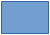 Παρακαλώ να εγκρίνετε την εγγραφή του/των παιδιού/παιδιών μουΕΠΩΝΥΜΟ: ………………………………………………….......................................…………στον Π.Σ. επί της οδού ………………………………...................………………………………         ή στον Π.Σ. επί της οδού .......................................................................................................ΣΤΟΙΧΕΙΑ ΠΑΙΔΙΟΥ//ΠΑΙΔΙΩΝΣΥΝΟΛΟ ΠΑΙΔΙΩΝ ΣΤΗΝ ΟΙΚΟΓΕΝΕΙΑ:      ….….ΠΑΤΕΡΑΣ						                         ΜΗΤΕΡΑΕΠΩΝΥΜΟ: ………………………………….		            ΕΠΩΝΥΜΟ: …………………....………......ΟΝΟΜΑ: ……………………………………..		            ΟΝΟΜΑ: ……………………....…………...ΕΠΑΓΓΕΛΜΑ: ………………………………		            ΕΠΑΓΓΕΛΜΑ: ………………....…………..ΚΑΤΟΙΚΟΣ: ………………………………….		            ΚΑΤΟΙΚΟΣ: …………………....……….....ΟΔΟΣ: ………………………………………..		            ΟΔΟΣ: ………………………....………......ΠΕΡΙΟΧΗ: ……………………………………		            ΠΕΡΙΟΧΗ: ……………………....………....ΤΑΧ. ΚΩΔ.: …………………………………..		            ΤΑΧ. ΚΩΔ.: …………………....……….....ΤΗΛ. ΣΠΙΤΙΟΥ: ……………………………….		            ΤΗΛ. ΣΠΙΤΙΟΥ: ………………....………....ΤΗΛ. ΕΡΓΑΣΙΑΣ: ……………………………..		            ΤΗΛ. ΕΡΓΑΣΙΑΣ: ……………....………....ΤΗΛ. ΚΙΝΗΤΟ: ………………………………..		            ΤΗΛ. ΚΙΝΗΤΟ: ………………....……...….E-MAIL: ….....................................................		             E – MAIL: ….....................……................Ποιος έχει την κηδεμονία του/των παιδιού/παιδιών;ΚΑΙ ΟΙ ΔΥΟ ΓΟΝΕΙΣ      ΠΑΤΕΡΑΣ           ΜΗΤΕΡΑ                               Νιγρίτα .....................................										Ο ΑΙΤΩΝ // Η ΑΙΤΟΥΣΑΑ/ΑΌΝΟΜΑΗΜΕΡΟΜΗΝΙΑΓΕΝΝΗΣΗΣΠΑΡΑΤΗΡΗΣΕΙΣ1.2.3.